SAISE kindly invites you to join in SAISE Member.As a Member of SAISE: 1. Senior member may propose to be the Program Committee of SAISE conferences.2. You may be assigned to be the committee of SAISE conferences.3. You can register SAISE conferences with a discounted price.Please compile and return this Membership Form along with your CV to member@saise.org. Your application will be processed in 3 work days.PERSONAL STATUSPERSONAL STATUSPERSONAL STATUSPERSONAL STATUSPERSONAL STATUSPERSONAL STATUSName:photo here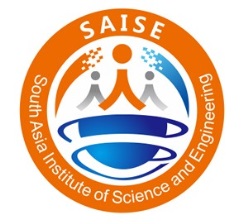 Organization or University:photo hereTitle/Position:(i.e. Full Professor/ Associate Professor/ Assistant Professor/ Lecturer/ Ph. D Candidate/ Postgraduate/ etc.)(i.e. Full Professor/ Associate Professor/ Assistant Professor/ Lecturer/ Ph. D Candidate/ Postgraduate/ etc.)(i.e. Full Professor/ Associate Professor/ Assistant Professor/ Lecturer/ Ph. D Candidate/ Postgraduate/ etc.)City:State:Country:Post Code:Telephone:Fax:Mobile:Email:Education BackgroundEducation BackgroundResearch BackgroundResearch BackgroundResearch InterestsResearch InterestsExp as Reviewer/EditorExp as Reviewer/EditorExp as Keynote SpeakerExp as Keynote SpeakerAchievementsAchievementsOthers to SpecifyOthers to SpecifyApplication StatementApplication Statement